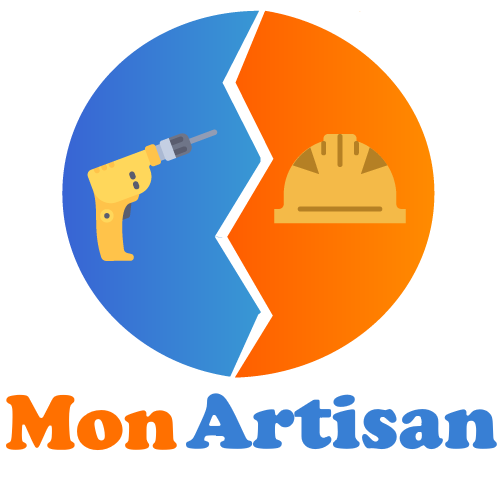 Entreprise Mon Artisan8 rue du Faubourg75000 ParisTél : 00.00.00.00.00E-mail : contact@monartisan.frSite web : quilefait.comConditions de règlement :Acompte de 20 % à la commande 563,42 €Acompte de 30 % au début des travaux   845,13 €Solde à la livraison, paiement comptant dès réceptionSi ce devis vous convient, merci de le retourner signé et complété de la mention « Bon pour accord et exécution du devis ».Désignation des travauxUnitéQtéCoût unitaireTotal HTTerrassement pour construction d’un pavillonTerrassement en tranché à engin mécanique㎥4545,00 €2025,00 €Déblai à engin mécanique㎥123,00 €36,00 €Transport du déblai  ㎥ 625,00 €150,00 €Remblaiement à l’engin mécanique      ㎥1035,00 €350,00 €